Vadovaudamasi Lietuvos Respublikos vietos savivaldos įstatymo 38 straipsniu, Pagėgių savivaldybės taryba nusprendžia:1. Pakeisti Pagėgių savivaldybės seniūnaičių rinkimų organizavimo tvarkos aprašą, patvirtintą Pagėgių savivaldybės tarybos 2021 m. kovo 25 d. sprendimu Nr. T-47 „Dėl Pagėgių savivaldybės seniūnaičių rinkimų tvarkos aprašo patvirtinimo“:1.1.  pakeisti 3 punktą ir jį išdėstyti taip:„3. Seniūnaitis renkamas 4 metams, bet ne ilgiau negu iki išrinkus Savivaldybės tarybą surengtuose seniūnaičių rinkimuose bus išrinktas seniūnaitis. Jeigu seniūnaitis išrenkamas naujuose seniūnaičio rinkimuose likus ne daugiau kaip metams iki Savivaldybės tarybos rinkimų, artimiausiuose seniūnaičių rinkimuose toje seniūnaitijoje seniūnaitis nerenkamas ir tokio seniūnaičio kadencija trunka iki kitų seniūnaičių rinkimų, tai yra ilgiau negu 4 metus. Seniūnaitis dirba visuomeniniais pagrindais. Seniūnaičiui su jo, kaip seniūnaičio, veikla susijusioms kanceliarinėms, pašto, telefono, interneto ryšio, transporto išlaidoms apmokėti, kiek jų nesuteikia ar tiesiogiai neapmoka savivaldybės administracija, gali būti skiriama išmoka, už kurią atsiskaitoma ne rečiau kaip vieną kartą per metus. Šios išmokos dydį ir atsiskaitymo tvarką nustato Savivaldybės taryba.“;1.2. pakeisti 4 punktą ir jį išdėstyti taip:„4. Seniūnaičių rinkimai organizuojami ne vėliau kaip per 6 mėnesius nuo tos dienos, kai į pirmąjį Savivaldybės tarybos posėdį susirenka ir prisiekia išrinktos Savivaldybės tarybos nariai. Seniūnaičio rinkimų datą skelbia Savivaldybės meras arba Savivaldybės mero pavedimu – seniūnas. Seniūnaičių rinkimų data skelbiama ne vėliau kaip likus 15 dienų iki rinkimų dienos.“;1.3. pakeisti 7.3 papunktį ir jį išdėstyti taip:„7.3. yra Savivaldybės tarybos narys, Savivaldybės administracijos direktorius, vicemeras (-ai), Savivaldybės kontrolės ir audito tarnybos valstybės tarnautojas ar darbuotojas, dirbantis pagal darbo sutartį, Savivaldybės administracijos valstybės tarnautojas ar darbuotojas, dirbantis pagal darbo sutartį;“;1.4. pakeisti 10 punktą ir jį išdėstyti taip:„10. Rašytiniu sutikimu kandidatas patvirtina, kad nėra aplinkybių, numatytų Lietuvos Respublikos vietos savivaldos įstatymo 38 straipsnio 6, 7 ir 8 dalyse. Jei paaiškėja, kad šios aplinkybės yra:“;1.5. pakeisti 10.3 papunktį ir jį išdėstyti taip:„10.3. kai kandidatas jau išrinktas seniūnaičiu ir Savivaldybės mero potvarkiu patvirtintas seniūnaičių sąrašas, išrinkto seniūnaičio, kurio atžvilgiu paaiškėjo Vietos savivaldos įstatymo 38 straipsnio 6, 7 ir 8 dalyse nurodytos aplinkybės, įgaliojimai panaikinami Savivaldybės mero potvarkiu, pakeičiant seniūnaičių sąrašą ir rengiami nauji rinkimai.“;1.6. pakeisti 19 punktą ir jį išdėstyti taip:„19. Balsus skaičiuoja Komisija. Komisiją iš trijų narių sudaro seniūnas iš tos seniūnijos darbuotojų.“;1.7. pakeisti 21 punktą ir jį išdėstyti taip:„21. Gyventojams balsuojant raštu, rinkimus organizuoja Komisija, kurią seniūno siūlymu sudaro Savivaldybės meras. Komisija sudaroma iš ne daugiau kaip 5 narių, į kurios sudėtį įtraukiamas seniūnas arba seniūno pavaduotojas, seniūnijos darbuotojai, bendruomeninių organizacijų, veikiančių toje seniūnijoje, deleguoti atstovai. Į komisijos sudėtį įtraukiami ne daugiau kaip 3 bendruomeninių organizacijų atstovai. Juos bendruomeninės organizacijos turi pasiūlyti ne vėliau kaip 15 dienų iki rinkimų.“;1.8. pakeisti 29 punktą ir jį išdėstyti taip: „29. Seniūnai per 5 darbo dienas išrinktų seniūnaičių sąrašą pateikia Savivaldybės merui arba įgaliotam asmeniui.“;1.9. pakeisti 30 punktą ir jį išdėstyti taip:„30. Galutinius rinkimų rezultatus, išnagrinėjus gautus skundus, protestus ar pretenzijas dėl vykusių rinkimų į seniūnaičius, Savivaldybės meras tvirtina potvarkiu ir ne vėliau kaip per 7 darbo dienas nuo rinkimų skelbia per visuomenės informavimo priemones ir Savivaldybės interneto svetainėje www.pagegiai.lt.“;1.10. pakeisti 31 punktą ir jį išdėstyti taip:„31. Išrinktam seniūnaičiui ne vėliau kaip per 10 darbo dienų po rinkimų įteikiamas Savivaldybės mero nustatytos formos seniūnaičio pažymėjimas.“.1.11. pakeisti 33 punktą ir jį išdėstyti taip:„33. Išrinktiems seniūnaičiams per 3 mėnesius nuo jų išrinkimo dienos Savivaldybės mero nustatyta tvarka organizuojami mokymai, skirti įgyti kompetencijos, būtinos tinkamai atlikti nustatytas seniūnaičių funkcijas.“.1.12. pakeisti 37 punktą ir jį išdėstyti taip:„37. Savivaldybės merui ar (ir) seniūnijai gavus skundą dėl seniūnaičių rinkimų organizavimo tvarkos pažeidimo, Savivaldybės meras sudaro darbo grupę iš 3 valstybės tarnautojų skundui išnagrinėti. Skundas išnagrinėjamas per 20 darbo dienų nuo skundo gavimo dienos ir išvados teikiamos Savivaldybės merui. Savivaldybės meras, atsižvelgęs į darbo grupės išvadas, turi teisę skundą pripažinti nepagrįstu arba priimti sprendimą pripažinti rinkimų rezultatus atitinkamoje seniūnaitijoje negaliojančiais ir pavesti seniūnui organizuoti naujus rinkimus vadovaujantis Aprašo nuostatomis.“;1.13. pakeisti 2, 3 ir 4 priedus, išdėstant juos nauja redakcija (pridedama).2. Sprendimą paskelbti Teisės aktų registre ir Pagėgių savivaldybės interneto svetainėje www.pagegiai.lt. Savivaldybės meras 				                 Vaidas Bendaravičius(Gyventojų susirinkimo protokolo forma)PAGĖGIŲ SAVIVALDYBĖS _______________________ SENIŪNAITIJOS                     (seniūnaitijos pavadinimas)SENIŪNAIČIO RINKIMŲ GYVENTOJŲ SUSIRINKIME PROTOKOLAS__________________(data)Rinkimų pradžia _______________, rinkimų pabaiga _________________.(laikas)                                                         (laikas)Susirinkimo pirmininkas ________________________________(vardas ir pavardė)Susirinkimo sekretorius _________________________________(vardas ir pavardė)Rinkimai vykdomi pagal Pagėgių savivaldybės mero 20___ m. ______________ ___ d. potvarkiu Nr. ________ sudarytą Pagėgių savivaldybės seniūnaitijų seniūnaičių rinkimų grafiką.Kandidatai į Pagėgių savivaldybės _________________ seniūnaitijos seniūnaičius:                                                       (seniūnaitijos pavadinimas)__________________________________________________________________________ (kandidatų vardai ir pavardės)___________________________________________________________________________Rinkimuose dalyvavusių gyventojų skaičius ____________. Balsavimo rezultatai:____________________ seniūnaitijos seniūnaičiu išrinktas (-a) __________________________.(seniūnaitijos pavadinimas)                                                                    (vardas ir pavardė)Susirinkimo pirmininkas _______________      _________________________________(parašas)                                    (vardas ir pavardė)Susirinkimo sekretorius           _________________  _____________________________(parašas)                                    (vardas ir pavardė)Su seniūnaičių rinkimų rezultatais susipažinome ir pretenzijų neturime:___________________________________________________________(kandidato (-ų) vardas (-ai) ir pavardė (-ės), parašas (-ai), data)______________________(Rinkimų protokolo forma)Pagėgių SAVIVALDYBĖS _______________________ SENIŪNAITIJOS(seniūnaitijos pavadinimas)SENIŪNAIČIO RINKIMŲ BALSŲ SKAIČIAVIMO PROTOKOLAS__________________(data)Rinkimų pradžia _______________, rinkimų pabaiga _________________.(laikas)                                                      (laikas)Komisijos pirmininkas ________________________________(vardas ir pavardė)Komisijos sekretorius _________________________________(vardas ir pavardė)Komisija seniūnaičių rinkimams organizuoti ir vykdyti: ________________________________________________________________________(komisijos narių vardai ir pavardės)___________________________________________________________________________Rinkimai vykdomi pagal Pagėgių savivaldybės mero 20___ m. ______________ ___ d. potvarkiu Nr. ___________ sudarytą Pagėgių savivaldybės seniūnaičių rinkimų grafiką.Balsavimo rezultatai:Rinkimuose dalyvavusių seniūnaitijos gyventojų skaičius ____________. ____________________ seniūnaitijos seniūnaičiu išrinktas (-a) __________________________.(seniūnaitijos pavadinimas)                                                                   (vardas ir pavardė)Komisijos pirmininkas___________________           ____________________________(parašas)                                     (vardas ir pavardė)Komisijos sekretorius___________________            ____________________________(parašas)                                      (vardas ir pavardė)Komisijos nariai:________________________________________________________________________________________________________________________________________________________________ ________________________(Sutikimo forma)__________________________________________________________________________(vardas ir pavardė)__________________________________________________________________________(deklaruota gyvenamoji vieta, telefono Nr., elektroninis paštas)_______________________________________________________________________(subjektas, organizuojantis Pagėgių savivaldybės seniūnaičių rinkimus)SUTIKIMAS_____________________(data)Aš, _____________________________________________________ sutinku dalyvauti(vardas ir pavardė)Pagėgių savivaldybės ________________________ seniūnaitijos seniūnaičio rinkimuose.(seniūnaitijos pavadinimas)Patvirtinu, kad:nesu įstatymų nustatyta tvarka pripažintas kaltu dėl sunkaus ar labai sunkaus nusikaltimo padarymo ir neturiu neišnykusio ar nepanaikinto teistumo;nesu įstatymų nustatyta tvarka uždraustos organizacijos narys;nesu Pagėgių savivaldybės tarybos narys, Savivaldybės administracijos direktorius, vicemeras (-ai), Savivaldybės kontrolės ir audito tarnybos valstybės tarnautojas ar darbuotojas, dirbantis pagal darbo sutartį, Savivaldybės administracijos valstybės tarnautojas ar darbuotojas, dirbantis pagal darbo sutartį;nesu teismo pripažintas neveiksniu tam tikroje srityje.__________________________(parašas)PRIDEDAMA:1. _______________________________________________________, ______ lapai (-ų).(pridedamo dokumento pavadinimas)2. _______________________________________________________, ______ lapai (-ų).3. _______________________________________________________, ______ lapai (-ų).4. _______________________________________________________, ______ lapai (-ų).5. _______________________________________________________, ______ lapai (-ų).Pastaba. Jei kandidatas nesutinka, kad deklaruota gyvenamoji vieta būtų patikrinta Gyventojų registro sistemoje, jis įsipareigoja prie prašymo pateikti pažymą apie gyvenamosios vietos deklaraciją.Tvirtinu, kad pateikti duomenys yra teisingi._________________  __________________________________(parašas)                                        (vardas ir pavardė)_______________________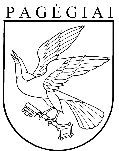 Pagėgių savivaldybės tarybaSPRENDIMASDĖL PAGĖGIŲ SAVIVALDYBĖS TARYBOS 2021 m. kovo 25 d. sprendimO Nr. T-47 „DĖL PAGĖGIŲ SAVIVALDYBĖS SENIŪNAIČIŲ RINKIMŲ TVARKOS APRAŠO PATVIRTINIMO“ PAKEITIMO 2023 m. birželio 20 d. Nr. T-109PagėgiaiPagėgių savivaldybės tarybos 2021 m. kovo 25  d.sprendimo Nr. T-472 priedas(Pagėgių savivaldybėstarybos 2023 m. birželio 20 d.sprendimo Nr. T-109  redakcija)Eil.Nr.Kandidato vardas ir pavardėBalsų skaičiusPagėgių savivaldybės tarybos 2021 m. kovo 25  d.Pagėgių savivaldybės tarybos 2023 m. birželio  d.sprendimo Nr. T-47sprendimo Nr. T-3 priedas3 priedas(Pagėgių savivaldybės(Pagėgių savivaldybėstarybos 2023 m. birželio 20 d.sprendimo Nr. T-109  redakcija)tarybos 2021 m. kovo 25 d.sprendimo Nr. T-47  redakcija)Eil.Nr.Kandidato vardas ir pavardėBalsų skaičiusPagėgių savivaldybės tarybos 2021 m. kovo 25  d.Pagėgių savivaldybės tarybos 2023 m. birželio  d.sprendimo Nr. T-47sprendimo Nr. T-4 priedas4 priedas(Pagėgių savivaldybės tarybos 2023 m. birželio 20 d.sprendimo Nr. T-109  redakcija)(Pagėgių savivaldybėstarybos 2021 m. kovo 25 d.